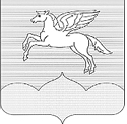 АДМИНИСТРАЦИЯГОРОДСКОГО ПОСЕЛЕНИЯ «ПУШКИНОГОРЬЕ»П О С Т А Н О В Л Е Н И Е 13.07.2018  № 147Об утверждении Положения о порядкеформирования перечня земельных участков, находящихся в собственности муниципального образованиягородского поселения «Пушкиногорье», предназначенныхдля предоставления гражданам, имеющим трех и более детейВ соответствии со статьями 11, 39.2 Земельного кодекса Российской Федерации, статьей 4 Закона Псковской области от 11.05.2017 N 1774-ОЗ "О предоставлении гражданам, имеющим трех и более детей, земельных участков в собственность бесплатно на территории Псковской области",  руководствуясь  Уставом муниципального образования городского поселения "Пушкиногорье", Администрация городского поселения "Пушкиногорье"ПОСТАНОВЛЯЕТ:1. Утвердить Положение о порядке формирования перечня земельных участков, находящихся в собственности муниципального образования городского поселения «Пушкиногорье», предназначенных для предоставления гражданам, имеющим трех и более детей, согласно Приложению к настоящему Постановлению.2. Обнародовать настоящее постановление в установленном Уставом порядке.3. Настоящее Постановление вступает в силу с момента его официального опубликования.4. Контроль за исполнением настоящего Постановления оставляю за собой.Приложение
к Постановлению Администрации городского поселения «Пушкиногорье»
от  13.07.2018 № 147Положение
о порядке формирования перечня земельных участков, находящихся в собственности муниципального образования городского поселения «Пушкиногорье», предназначенных для предоставления гражданам, имеющим трех и более детей1. Настоящее Положение о порядке формирования перечня земельных участков, находящихся в собственности муниципального образования городского поселения «Пушкиногорье», предназначенных для предоставления гражданам, имеющим трех и более детей определяет правила формирования, ведения перечня земельных участков, находящихся в собственности муниципального образования городского поселения «Пушкиногорье», предназначенных для предоставления гражданам, имеющим трех и более детей (далее - Перечень), бесплатно в собственность на территории муниципального образования городского поселения «Пушкиногорье» в соответствии с Законом Псковской области от 11.05.2017 N 1774-ОЗ "О предоставлении гражданам, имеющим трех и более детей, земельных участков в собственность бесплатно на территории Псковской области" (далее - Закон области).2. Перечень формируется с целью предоставления земельных участков, находящихся в собственности муниципального образования городского поселения «Пушкиногорье», расположенных на территории муниципального образования городского поселения «Пушкиногорье», бесплатно в собственность гражданам, имеющим трех и более детей в возрасте до 18 лет, включая родных и усыновленных, совместно проживающих с родителями (усыновителями) или одним из них, постоянно проживающим не менее одного года на территории муниципального образования городского поселения «Пушкиногорье» и состоящим на учете в ГКУСО «Центр социального обслуживания Пушкиногорского района» Главного государственного управления социальной защиты населения Псковской области в качестве лиц, имеющих право на предоставление земельного участка в собственность бесплатно, для индивидуального жилищного строительства.3. В Перечень включаются земельные участки, находящиеся в собственности муниципального образования городского поселения «Пушкиногорье», соответствующие требованиям Закона области, с видом разрешенного использования "для индивидуального жилищного строительства".Каждому земельному участку, включаемому в Перечень, присваивается порядковый номер в соответствии с датой внесения кадастрового номера земельного участка в Реестр муниципального имущества, находящегося в собственности муниципального образования городского поселения «Пушкиногорье».4. Ведение Перечня осуществляется путем внесения в него изменений. Внесение изменений в Перечень означает включение земельного участка в утвержденный Перечень, внесение изменившихся сведений об объекте учета и исключение объекта из Перечня.Внесение земельных участков в Перечень и их исключение из Перечня, а также внесение изменений в Перечень осуществляется на основании Постановлений Администрации городского поселения «Пушкиногорье». 5. В Перечень включаются земельные участки с указанием следующих сведений: порядковый номер земельного участка, кадастровый номер, местонахождение (адрес) земельного участка, площадь земельного участка, вид разрешенного использования, дата и номер записи о регистрации права собственности муниципального образования городского поселения «Пушкиногорье» в Едином государственном реестре недвижимости.6. Перечень ведется Администрацией городского поселения «Пушкиногорье» на бумажном носителе и в электронном виде. Сведения о включении земельного участка в Перечень вносятся в Реестр муниципального имущества, находящегося в собственности муниципального образования городского поселения «Пушкиногорье».7. Перечень, а также все внесенные в него изменения подлежат размещению в сети "Интернет" на официальном сайте муниципального образования городского поселения «Пушкиногорье» http://www.pgori.ru/ в течение десяти дней со дня издания соответствующего Постановления Администрации городского поселения «Пушкиногорье».Зам. главы Администрациигородского поселения «Пушкиногорье»                          Е.Н.Никитина